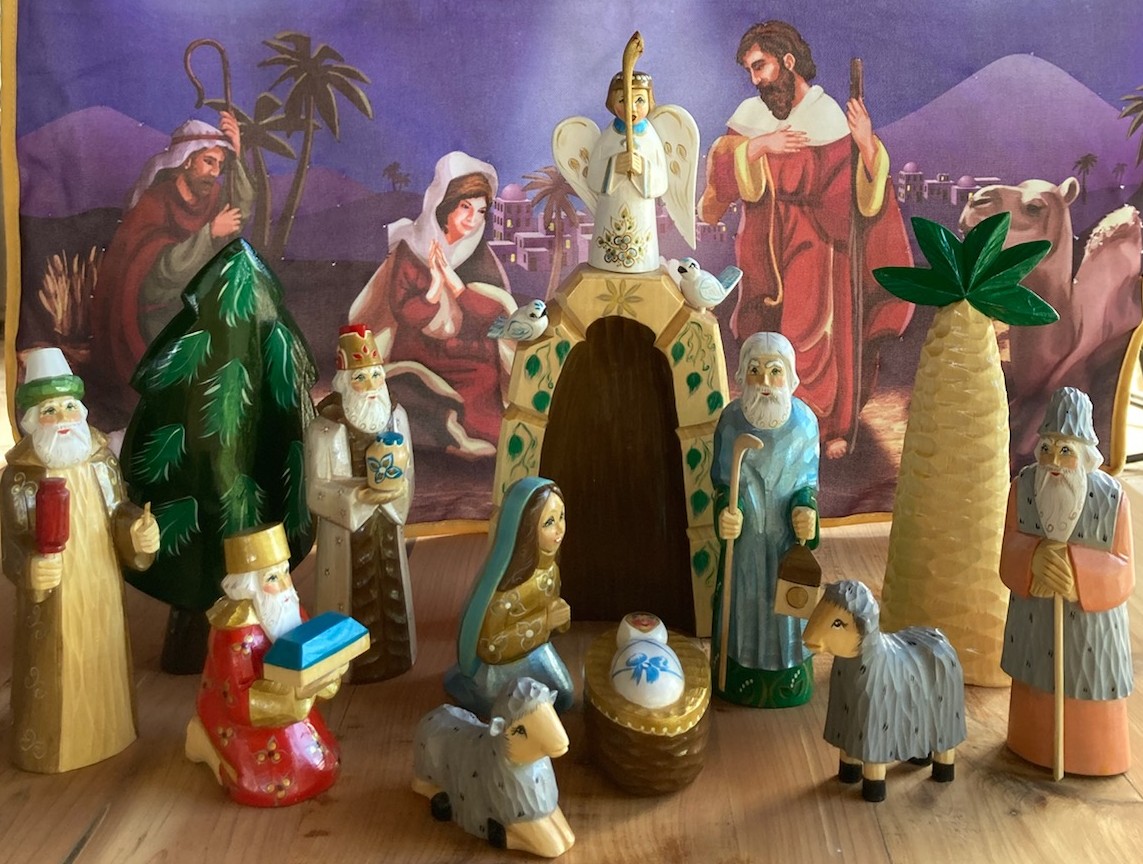 3rd Annual Nativity Exhibit – 2022               November 25, 26, & 27           11 a.m. – 7 p.m.         November 28, 29, 30 & December 1          5 p.m. – 8 p.m.                                       December 2, 3 & 4           11 a.m. – 7 p.m.At Red Barn 3187 St. Hwy 35 Port Lavaca, TXThis FREE event will showcase 100s of Nativities from around the world, made from a vast array of materials – round hay bales, corn husks, cinnamon bark, pasta, pinto beans, recycled bottles, terra cotta, banana leaf, hammered tin, stained glass, wax, carved olive wood, lace, yarn and MORE! Many have a special memory to share – our 1st Nativity as a family, bought while stationed overseas, treasured graduation gift from grandparents, left in attic by previous homeowners, “rescued” from thrift stores and estate sales…To exhibit, donate or sponsor a Nativity,                                                            call/text 361-935-8032 or 361-550-8620.